Resources for internet safety tips:https://www.commonsensemedia.org/https://www.commonsense.org/education/digital-citizenshiphttp://www.missingkids.com/homehttps://www.kidsmartz.org/https://www.netsmartz.org/Homehttps://www.familyeducation.com/life/internet-safety/safety-cyberspacehttps://nationalonlinesafety.com/https://www.incidentresponsetool.org/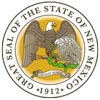 